Kriteriji vrednovanja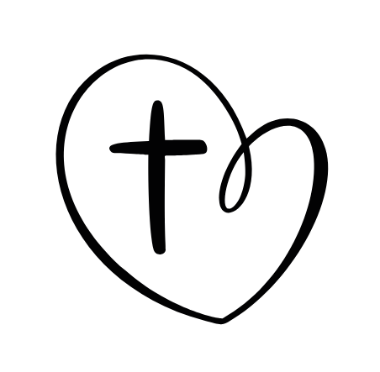 5. razredPolazišne točne u vrednovanju svih učenika iz nastavnog predmeta Katoličkog vjeronauka su Pravilnik o načinima, postupcima i elementima vrednovanja učenika u osnovnoj i srednjoj školi i Kurikulum za nastavni predmet Katolički vjeronauk za osnovne škole i gimnazije u Republici Hrvatskoj (https://narodne-novine.nn.hr/clanci/sluzbeni/2019_01_10_216.html) kao i narav te posebnost sadržaja nastavnog predmeta.  Pri planiranju i provedbi vrednovanja vjeroučitelji će se ravnati temeljnim načelima kurikuluma s posebnim osvrtom na odgojno-obrazovne ishode svrstane u četiri domene: domena: Čovjek i svijet u Božjem naumu domena: Riječ Božja i vjera Crkve u životu kršćana domena: Kršćanska ljubav i moral na djelu domena: Crkva u svijetu Prema kurikulumu za Katolički vjeronauk elementi vrednovanja su znanje, stvaralačko izražavanje te kultura međusobnoga komuniciranja. Tijekom nastavne godine vjeroučitelji će sustavno provoditi formativno i sumativno vrednovanje. 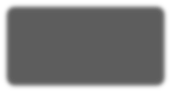 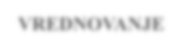 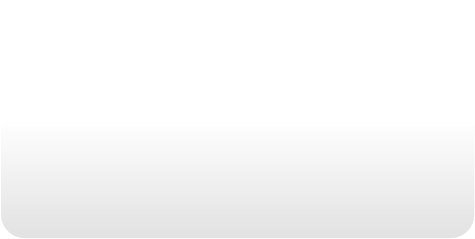 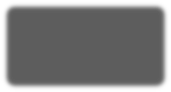 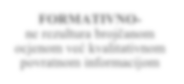 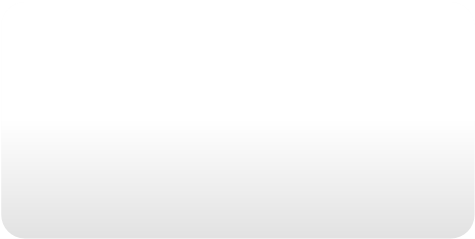 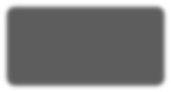 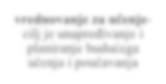 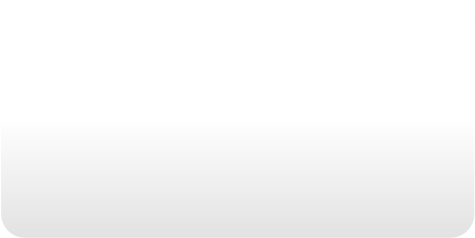 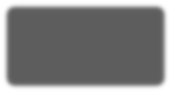 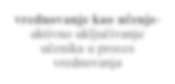 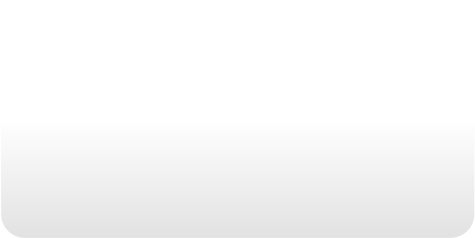 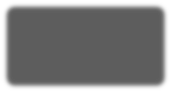 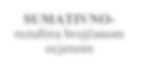 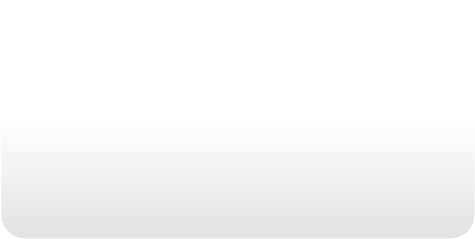 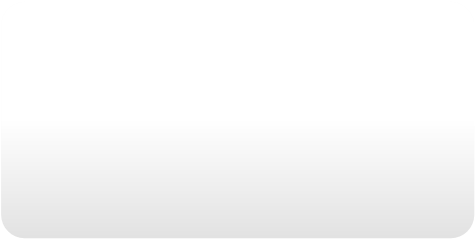 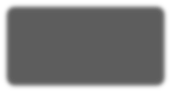 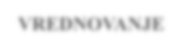 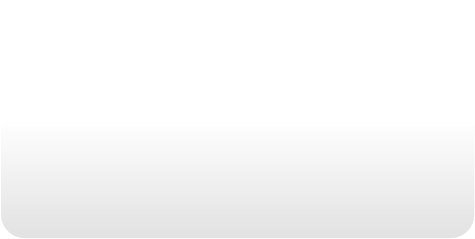 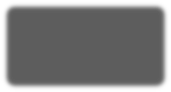 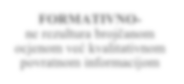 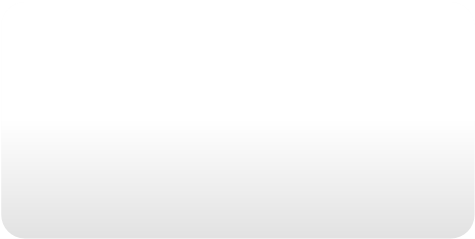 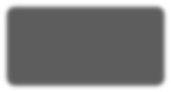 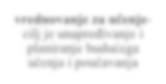 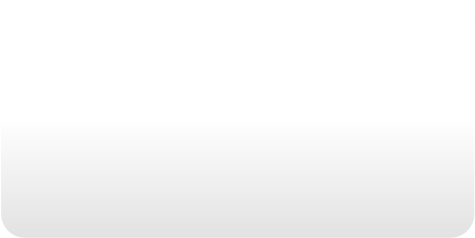 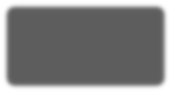 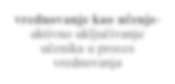 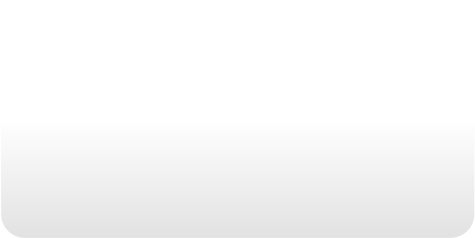 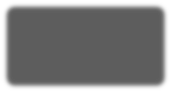 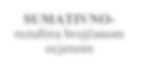 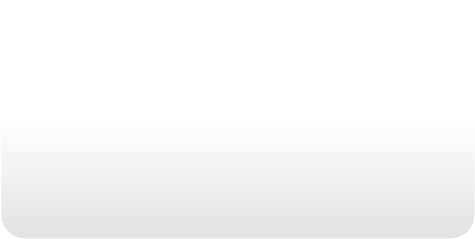 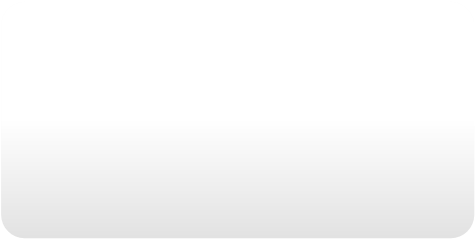 Formativno vrednovanje provodit će se sustavno tijekom nastavnog procesa s ciljem poboljšanja aktivnosti, motiviranosti, samostalnosti i kreativnosti učenika, a vrednovanje naučenoga s ciljem  procjene razine usvojenosti odgojno-obrazovnih ishoda, i to nakon određene tematske cjeline i/ili obrazovnoga razdoblja.  Metode kojima će se vjeroučitelji služiti u provedbi vrednovanja naučenoga: usmena provjera, učenički projekti, procjena rasprave u kojoj sudjeluje učenik, esejski zadatci, grafički organizatori znanja, digitalni kvizovi (u slučaju nastave na daljinu) i dr. ZAKLJUČIVANJE OCJENA NA KRAJU GODINE Zaključna ocjena na kraju nastavne godine izvodi se na temelju elemenata vrednovanja i cjelokupnog rada učenika tijekom cijele školske godine, uzimajući u obzir ocjene i rad tijekom nastave na daljinu (redovito rješavanje školskih zadataka i izrada jednog (1) kompleksnijeg zadatka), kao i one iz ostatka nastavne godine (prema kriterijima vrednovanja).ZNANJESTVARALAČKO IZRAŽAVANJEU ocjenu Stvaralačkog izražavanja ulazi i vrednovanje pomoću rubrika – plakat, pisani tekst, videozapis, istraživanje, usmenog izlaganja i prezentacije, umne mape…KULTURA MEĐUSOBNOG KOMUNICIRANJAU ocjenu iz Kulture međusobnog komuniciranja ulazi i odnos prema ostalim učenicima i djelatnicima u školi te poštivanje Kućnog reda škole.Elementi vrednovanjaVrednuje se…ZNANJEusvajanje, interpretiranje, razumijevanje i argumentiranje  temeljnih činjenica, pojmova, događaja i tekstova  na spoznajnom, doživljajnom i djelatnom planu STVARALAČKO IZRAŽAVANJEusmeno, pisano, likovno, glazbeno, digitalno i scensko stvaralaštvo te istraživački rad s ciljem povezivanja usvojenih spoznaje, znanja, stavova i vrijednosti s vlastitim iskustvom KULTURA MEĐUSOBNOG KOMUNICIRANJA izražavanje o stavovima i vrijednostima, ponašanje i marljivost tijekom procesa učenja i poučavanja  OŠ KV A.5.1. Učenik objašnjava važnost zajedništva te kako nas vjera potiče na prihvaćanje sebe i drugih.OŠ KV A.5.1. Učenik objašnjava važnost zajedništva te kako nas vjera potiče na prihvaćanje sebe i drugih.dovoljan (2)Učenik prepoznaje različitost među ljudima.Učenik prepoznaje važnost prihvaćanja različitosti.dobar (3)Učenik navodi različitosti među ljudima. Učenik prepoznaje važnost prihvaćanja različitosti. Učenik razlikuje pojmove dijaloga i diskriminacije na primjerima iz konkretnog života. vrlo dobar (4)Učenik opisuje različitosti među ljudima. Učenik objašnjava na temelju konkretnih primjera važnost prihvaćanja različitosti i razvijanja odnosa, poštovanja i povjerenja u izgradnji zajedništva. odličan (5)Učenik objašnjava različitost među ljudima. Učenik analizira i tumači na temelju konkretnih primjera važnost prihvaćanja različitosti i razvijanja odnosa, poštovanja i povjerenja te izgradnja zajedništva. OŠ KV A.5.2. Učenik opisuje Bibliju kao temeljni izvor kršćanstva i židovstva navodi povijesne i geografske odrednice novozavjetne biblijske knjige, prenesena značenja biblijskog teksta i temeljne biblijske poruke kako bi otkrio poruku za svoj život. OŠ KV A.5.2. Učenik opisuje Bibliju kao temeljni izvor kršćanstva i židovstva navodi povijesne i geografske odrednice novozavjetne biblijske knjige, prenesena značenja biblijskog teksta i temeljne biblijske poruke kako bi otkrio poruku za svoj život. dovoljan (2)Učenik prepoznaje osnovne dijelove Biblije, temeljne sadržaje Staroga i Novoga zavjeta i biblijske kratice evanđelja. dobar (3)Učenik prepoznaje osnovne dijelovi Biblije i navodi temeljne sadržaje Staroga i Novoga zavjeta. Učenik pomoću biblijskih kratica pronalazi određena mjesta u Bibliji. Učenik imenuje novozavjetne knjige evanđelja, Djela apostolska i neke poslanice. Učenik navodi poruke pojedinih biblijskih tekstova. vrlo dobar (4)Učenik prepoznaje biblijske kratice većine novozavjetnih knjiga iz pomoću njih pronalazi ih u Bibliji. Učenik jednostavno objašnjava važnost biblijskih sadržaja za život čovjeka. Učenik navodi i jednostavno tumači odabrane slike koje rabimo govoreći o Bogu. odličan (5)Učenik prepoznaje biblijske kratice novozavjetnih te nekih starozavjetnih knjiga i pomoću njih pronalazi ih u Bibliji. Učenik objašnjava, navodeći primjere, važnost biblijskih sadržaja za život čovjeka. OŠ KV A.5.3. Učenik objašnjava prisutnost Božjih tragova u povijesti i u drugim religijama, razlikuje glavna obilježja monoteističkih religija, radi razumijevanja i poštovanja drugih ljudi i njihovih životnih vrijednosti. OŠ KV A.5.3. Učenik objašnjava prisutnost Božjih tragova u povijesti i u drugim religijama, razlikuje glavna obilježja monoteističkih religija, radi razumijevanja i poštovanja drugih ljudi i njihovih životnih vrijednosti. dovoljan (2)Učenik prepoznaje prisutnost religioznosti u životu čovjeka. Učenik prepoznaje glavna obilježja monoteističkih religija. Učenik navodi važnost dijaloga i poštovanja drugih ljudi za suživot. dobar (3)Učenik navodi primjere kako vjera može dati odgovore na mnoga životna pitanja (životna pitanja).Učenik prepoznaje različita shvaćanja i predodžbe Boga u povijesti (primitivne i antičke religije) i u drugim religijama danas (politeizam i monoteizam). Učenik navodi glavna obilježja monoteističkih religija (simbol, utemeljitelj, vrijeme i mjesto nastanka, božanstvo, bogomolja, sveta knjiga).vrlo dobar (4)Učenik tumači prisutnost religioznosti u životu čovjeka. Učenik opisuje uz pomoć učitelja glavna obilježja monoteističkih religija te tumači važnost dijaloga i poštovanja drugih ljudi za suživot. odličan (5)Učenik analizira i tumači prisutnost religioznosti u životu čovjeka. Učenik opisuje glavna obilježja monoteističkih religija te je na konkretnim primjerima tumači važnost dijaloga i poštovanja drugih. OŠ KV B.5.1. Učenik u biblijskoj povijesti i evanđeljima otkriva Boga koji čovjeku pokazuje put i daje čovjeku potrebnu snagu za suočavanje s različitim životnim situacijama i izazovima. OŠ KV B.5.1. Učenik u biblijskoj povijesti i evanđeljima otkriva Boga koji čovjeku pokazuje put i daje čovjeku potrebnu snagu za suočavanje s različitim životnim situacijama i izazovima. dovoljan (2)Učenik uz pomoć vjeroučitelja navodi velike likove biblijske povijesti i predstavlja ključne biblijske događaje povezane s njima. dobar (3)Učenik samostalno navodi velike likove biblijske povijesti. Učenik opisuje ključne biblijske događaje povezane s velikim likovima biblijske povijesti. Učenik pronalazi povezanost i značenje biblijskih poruka s konkretnim životom pojedinca i zajednice. vrlo dobar (4)Učenik tumači velike likove biblijske povijesti. Učenik tumači ključne biblijske događaje povezane s velikim likovima biblijske povijesti. Učenik objašnjava značenje biblijskih poruka u vezi s konkretnim životom pojedinca i zajednice. odličan (5)Učenik analizira velike likove biblijske povijesti. Učenik objašnjava ključne biblijske događaje povezane s velikim likovima biblijske povijesti. Učenik analizira povezanost i značenje biblijskih poruka s konkretnim životom pojedinca i zajednice. OŠ KV B.5.3. Učenik objašnjava oblike, vrijeme i načine kršćanske molitve u poveznici s tijekom i ključnim vremenima liturgijske godine kako bi s razumijevanjem sudjelovao u slavljenju i molitvi. OŠ KV B.5.3. Učenik objašnjava oblike, vrijeme i načine kršćanske molitve u poveznici s tijekom i ključnim vremenima liturgijske godine kako bi s razumijevanjem sudjelovao u slavljenju i molitvi. dovoljan (2)Učenik imenuje osnovne oblike, načine i vrijeme kršćanske molitve, liturgijska vremena i središnja slavlja liturgijske godine. dobar (3)Učenik opisuje temeljno značenje, važnost i potrebu molitve u životu vjernika. Učenik navodi različita vremena liturgijske godine i najvažnije blagdane. vrlo dobar (4)Učenik tumači važnost molitve, različite oblike i načine molitve tijekom liturgijske godine. Učenik objašnjava i razlikuje istinsku molitvu Bogu i molitvu povezanu s praznovjerjem. odličan (5)Učenik sastavlja vlastitu molitvu po uzoru na molitve ljudi vjere (Marija, sveci, blaženici drugi uzori vjere). Učenika raspravlja o važnosti molitve za osobni odnos s Bogom. OŠ KV C.5.1. Učenik navodi vrednote Božjega kraljevstva za ostvarenje mira, pravde i ljubavi te objašnjava kako na temelju tih vrednota graditi odnose prema drugima. OŠ KV C.5.1. Učenik navodi vrednote Božjega kraljevstva za ostvarenje mira, pravde i ljubavi te objašnjava kako na temelju tih vrednota graditi odnose prema drugima. dovoljan (2)Učenik uz pomoć navodi vrednote Božjeg kraljevstva za ostvarenje mira, pravde i ljubavi u suvremenome životu. Učenik navodi konkretne geste brige prema svima onima koji su potrebiti pomoći, polazeći od Isusova odnosa. dobar (3)Učenik navodi vrednote Božjega kraljevstva. Učenik uz pomoć učitelja predlaže konkretne postupke prema onima koji su u različitim potrebama. vrlo dobar (4)Učenik objašnjava potrebu i mogućnost življenja vrednote Božjeg kraljevstva za ostvarenje mira, pravde i ljubavi u suvremenom životu. odličan (5)Učenik obrazlaže potrebu i mogućnost življenja vrednota Božjeg kraljevstva za ostvarenje mira, pravde i ljubavi u suvremenom životu. OŠ KV C.5.2.Učenik uočava da nas vjera potiče na stvaranje kvalitetnih međuljudskih odnosa u svom okruženju. OŠ KV C.5.2.Učenik uočava da nas vjera potiče na stvaranje kvalitetnih međuljudskih odnosa u svom okruženju. dovoljan (2)Učenik navodi pravila ponašanja u razredu i školi. Učenik povezuje posljedice kršenja tih pravila za pojedince i cijelu zajednicu. Učenik navodi primjere odgovornosti za sebe i druge. dobar (3)Učenik opisuje pravila ponašanja u razredu i u školi. Učenik navodi posljedice kršenja tih pravila za pojedince i cijelu zajednicu. Učenik navodi primjere preuzimanja odgovornosti za vlastito ponašanje. vrlo dobar (4)Učenik obrazlaže pravila ponašanja u razredu i školi. Učenik obrazlaže posljedice kršenja tih pravila za pojedinca i cijelu zajednicu. Učenik na primjerima tumači kako se može za sebe i druge preuzeti odgovornost. odličan (5)Učenik predlaže i argumentirano tumači pravila ponašanja u razredu i školi. Učenik argumentirano obrazlaže posljedice kršenja tih pravila za pojedinca i cijelu zajednicu. Učenik na primjerima tumači kako se može za sebe i druge preuzeti odgovornost. OŠ KV C.5.3. Učenik upoznaje temeljna moralna načela (pravila ponašanja) monoteističkih religija. OŠ KV C.5.3. Učenik upoznaje temeljna moralna načela (pravila ponašanja) monoteističkih religija. dovoljan (2)Učenik navodi glavna moralna načela monoteističkih religija. dobar (3)Učenik uz pomoć učitelja opisuje glavna moralna načela monoteističkih religija. Učenik u načelima monoteističkih religija prepoznaje sličnosti i razlike s kršćanskim moralnim načelima. vrlo dobar (4)Učenik samostalno opisuje glavna moralna načela monoteističkih religija. Učenik opisuje sličnosti i razlike s kršćanskim moralnim načelima. odličan (5)Učenik tumači glavna moralna načela monoteističkih religija. Učenik tumači sličnosti i razlike s kršćanskim moralnim načelima. OŠ KV D.5.1.Učenik opisuje Crkvu kao pred nositeljicu Isusova nauka te otkriva koja je njegova uloga u Crkvi i svijetu.  OŠ KV D.5.1.Učenik opisuje Crkvu kao pred nositeljicu Isusova nauka te otkriva koja je njegova uloga u Crkvi i svijetu.  dovoljan (2)Učenik imenuje odabrane važnije osobe za život Crkve (sveti Pavao, sveti Petar, hrvatski sveci).dobar (3)Učenik opisuje važnije elemente iz života apostola, života prve kršćanske zajednice te života hrvatskih svetaca. vrlo dobar (4)Učenik opisuje važnije elemente iz života apostola, života prve  kršćanske zajednice te života hrvatskih svetaca. Učenik tumači doprinos apostola i svetaca životu Crkve. odličan (5)Učenik objašnjava važnije elemente iz života apostola, života prve kršćanske zajednice te života hrvatskih svetaca. Učenik tumači doprinos apostola i svetaca životu Crkve. OŠ KV D.5.2. Učenik prepoznaje važnije izričaje kršćanske umjetnosti (likovna, glazbena, filmska, književnost i suvremena duhovna literatura) te otkriva kako su utjecali na obogaćivanje vjere kroz povijest i kako mogu izgrađivati njegovu osobnu vjeru. OŠ KV D.5.2. Učenik prepoznaje važnije izričaje kršćanske umjetnosti (likovna, glazbena, filmska, književnost i suvremena duhovna literatura) te otkriva kako su utjecali na obogaćivanje vjere kroz povijest i kako mogu izgrađivati njegovu osobnu vjeru. dovoljan (2)Učenik uz pomoć prepoznaje odabrane biblijske likove/događaje na reprodukcijama najpoznatijih umjetničkih djela i kršćanske/duhovne poruke. dobar (3)Učenik jednostavno opisuje odabrane biblijske likove/događaje na reprodukcijama najpoznatijih umjetničkih djela i prepoznaje kršćanske/duhovne poruke. vrlo dobar (4)Učenik opisuje biblijske likove/događaje na primjerima reprodukcija umjetničkih djela i navodi kršćanske/duhovne poruke. odličan (5)Učenik tumači biblijske likove/događaje na reprodukcijama umjetničkih djela i prepoznaje kršćanske/dHvala. uhovne poruke i događaje. OŠ KV D.5.3.Učenik istražuje i izdvaja temeljne pojmove drugih religija, uočava njihov utjecaj i obilježja u suvremenome društvu (u umjetnosti, književnosti, glazbi, filmovima…). OŠ KV D.5.3.Učenik istražuje i izdvaja temeljne pojmove drugih religija, uočava njihov utjecaj i obilježja u suvremenome društvu (u umjetnosti, književnosti, glazbi, filmovima…). dovoljan (2)Učenik prepoznaje uz pomoć pojmove židovstva u biblijskim tekstovima. Učenik prepoznaje da postoji utjecaj svjetskih religija u sredini/sadržajima s kojima se susreće i prepoznaje primjere u kojima se prepoznaje utjecaj svjetskih religija. dobar (3)Učenik prepoznaje i imenuje pojmove židovstva u biblijskim tekstovima. Učenik navodi poznate primjere u kojima se očituje utjecaj svjetskih religija i navodi kojim religijama pripadaju neki od njih. vrlo dobar (4)Učenik opisuje pojmove židovstva u biblijskim tekstovima. Učenik opisuje odabrane poznate primjere u kojima se očituje utjecaj svjetskih religija i navodi kojim religijama pripadaju. odličan (5)Učenik samostalno izdvaja i opisuje pojmove židovstva u biblijskim tekstovima. Učenik samostalno prepoznaje i pronalazi nove primjere utjecaja svjetskih religija u suvremenom društvu. dovoljan (2)Učenik ima poteškoće u oblikovanju misli u rečenici i sadržaju. Vrlo se teško snalazi u pismenom, glazbenom i likovnom izričaju. Vrlo rijetko ili gotovo nikad ne izlaže vlastite stavove i mišljenje. Potrebno je stalno ohrabrenje, poticaj i pomoć u komunikaciji s raznovrsnim medijima. dobar (3)Učenik treba dodatni poticaj i ohrabrenje u radu. Učenik je ponekad nesiguran u sebe i svoje sposobnosti pa slabije sudjeluje u pojedinim aktivnostima. Djelomično posjeduje osjetljivost za transcendentno. Potrebno je jače zalaganje u različitim oblicima stvaralačkog izražavanja. Povremeno i s djelomičnom pažnjom uključuje se u interpretaciju biblijskih tekstova i simbolike. Samo ponekad i uz poticaj izražava vlastite stavove i mišljenja. vrlo dobar (4)Uz mali poticaj učenik postiže bolje rezultate. Trudi se postići što bolje rezultate i vrlo je uporan. Samostalan i korektan u različitim oblicima stvaralaštva. Aktivno sudjeluje u različitim aktivnostima i oblicima stvaralačkog izražavanja. odličan (5)Učenik je vrlo uspješan u scenskom prikazu biblijskih tekstova. Učenik je vrlo uspješan u komuniciranju s raznovrsnim medijima. Učenik posjeduje osjetljivost i otvorenost za transcendentno. Učenik ima posebne sposobnosti za glazbeni izričaj. Učenik je uspješan i kreativan u simboličkom izražavanju. Učenik ima izrazite sposobnosti za likovno izražavanje. Učenik je kreativan i komunikativan. Kod učenika je prisutna sposobnost zamišljanja, asociranja i logičkog povezivanja sadržaja u usmenom izražavanju. dovoljan (2)Učenik je često nezainteresiran za komunikaciju s okolinom s učiteljicom i ostalim učenicima. Teško uspostavlja pozitivnu verbalno i neverbalnu komunikaciju s učiteljicom i ostalim učenicima. Ponekad ulazi u sukobe i često ih rješava na negativan način. dobar (3)Učenik je nesklon izricanju vlastitih mišljenja i stavova. Učenika treba poticati na pozitivnu, verbalno i neverbalnu komunikaciju. Kod učenika treba razvijati pozitivan odnos prema radu i zalaganju na vjeronaučnom susretu. Potrebno je raditi na kulturi slušanja i nenasilnog rješavanja sukoba. vrlo dobar (4)Učenik svoje mišljenje izražava korektno. Ponekad treba poticaj za suradnju, razgovor i razumijevanje drugih. Učenik rado pomaže drugima. Učenik ima korektan odnos prema sudionicima nastavnog procesa. Učenik vrlo lijepo surađuje s učiteljicom i učenicima. odličan (5)Aktivno sluša, ima razvijene vlastite stavove i predodžbe. Tolerantan je i poštuje različita mišljenja. Uzornim ponašanjem vrlo pozitivno djeluje na ostale učenike. Učenik je otvoren za suradnju, razgovor i razumijevanje. Rado i s ljubavlju pomaže drugima. Kod učenika je izražena spremnost življenja po vjeri. Svoje mišljenje izražava korektno i s poštovanjem prema drugima. Učenik uvažava druge i prihvaća njihove ideje. 